Fotodokumentácia ZŠ Budatínska po realizácii rekonštrukcie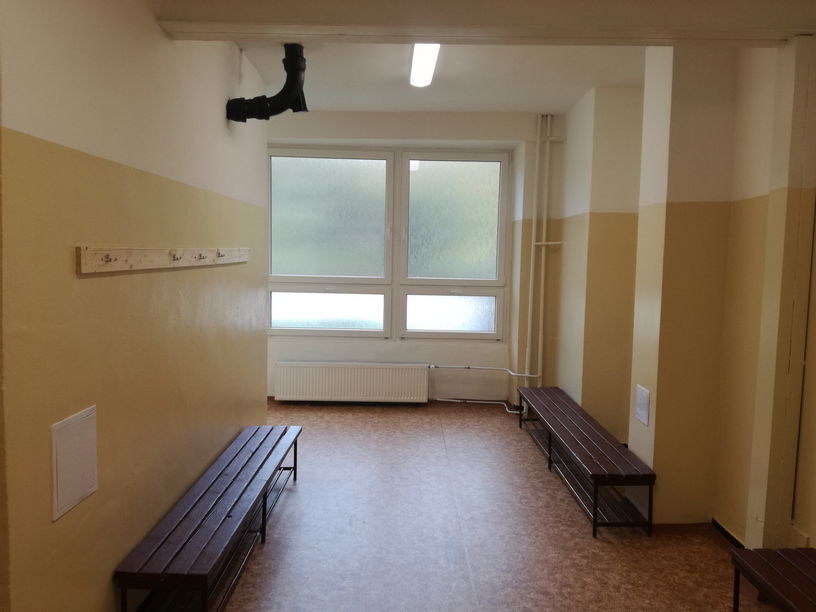 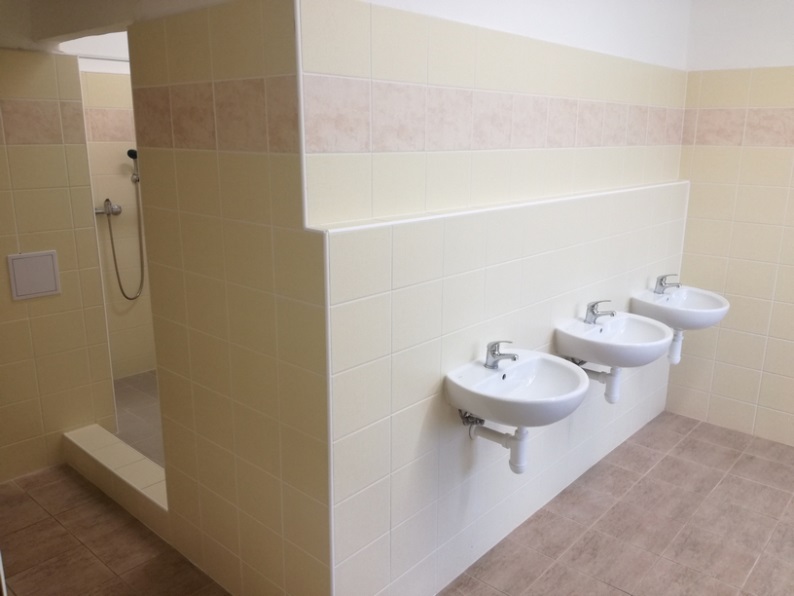 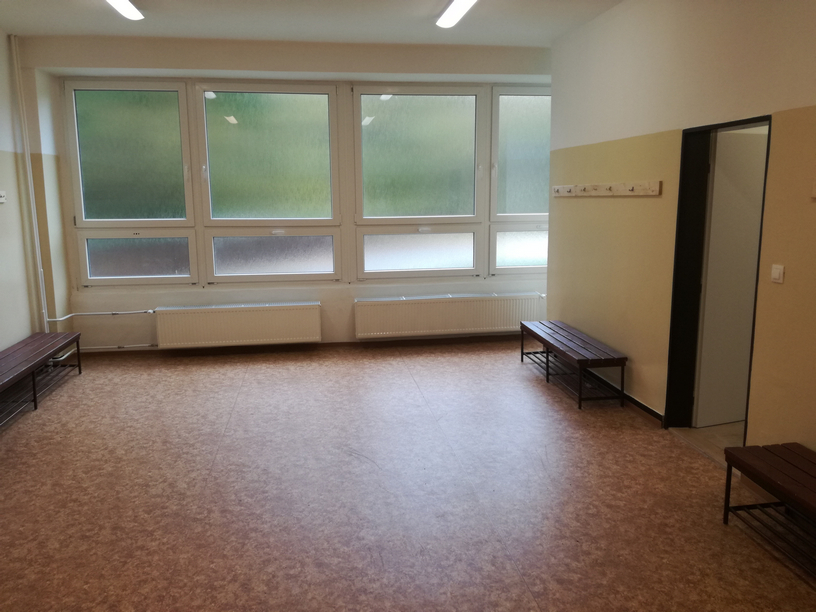 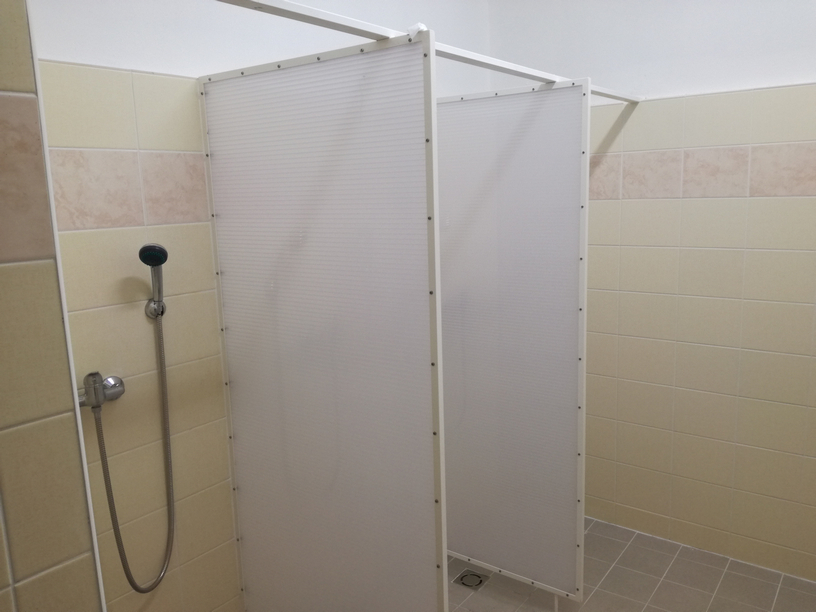 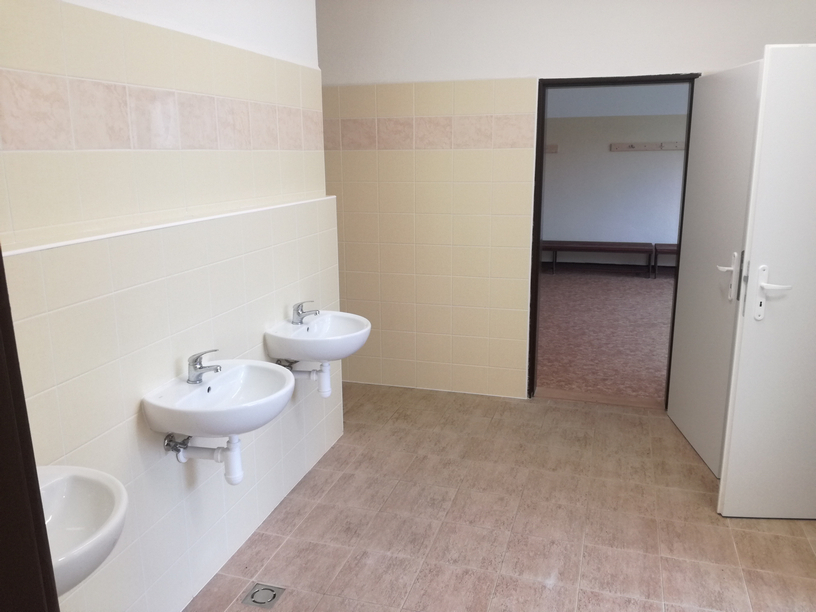 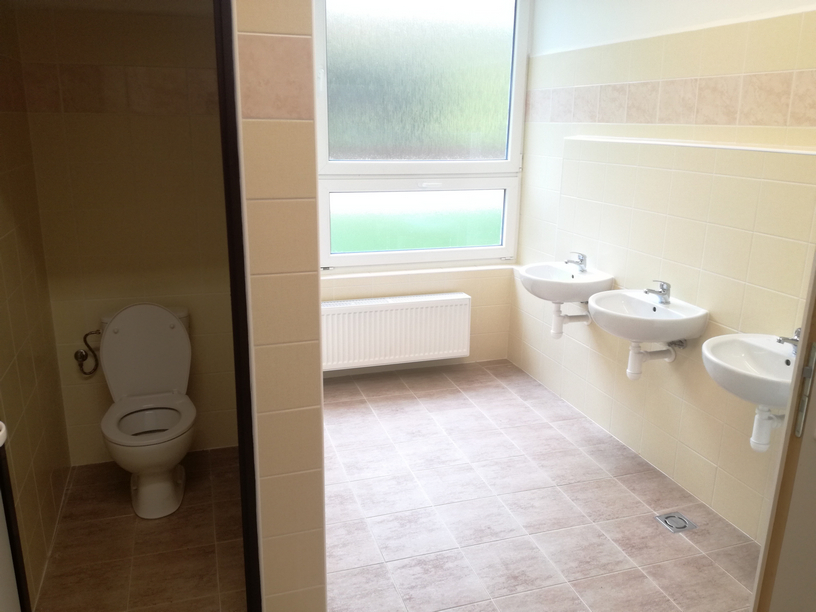 